Новогодние хлопоты.В преддверии Нового года у всех много хлопот, и у нас в Заиграевском СРЦН их хватает. Традиционно нужно оформить группы, создать атмосферу праздничного  настроения. Ребята с большим удовольствием участвуют в этом. Мальчики украшали группу дружно, старались подойти к этому со вкусом. И это хорошо им удалось. В нашей группе красиво, а символ года мышь встречает всех уже в прихожей. Думаю, что атмосфера праздника удалась и ребята этому рады.	Воспитатель: Чернухина Н. М.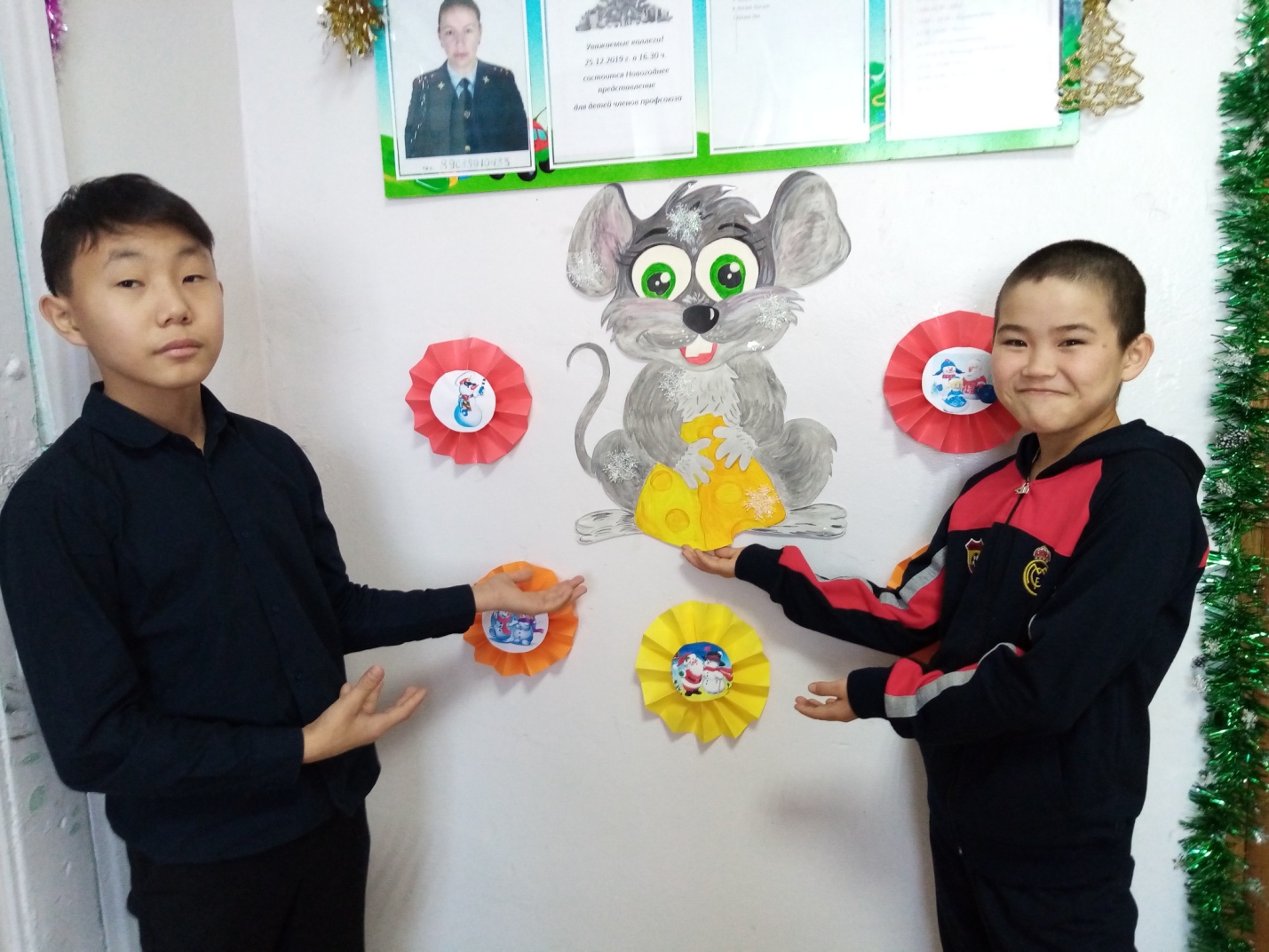 